Crack the Code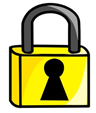 Volume and Surface Area of PrismsAFind the volume.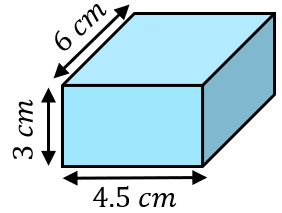 BFind the volume.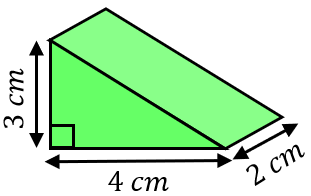 CFind the surface area of the cube.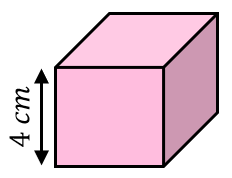 DFind the surface area.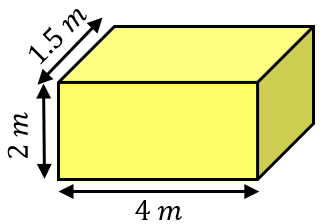 EFind the volume.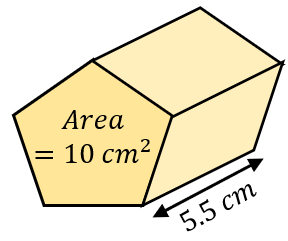 FFind the surface area.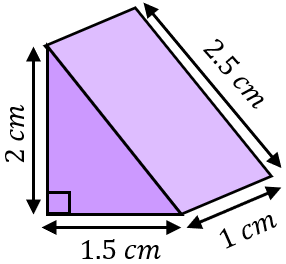 GFind the volume.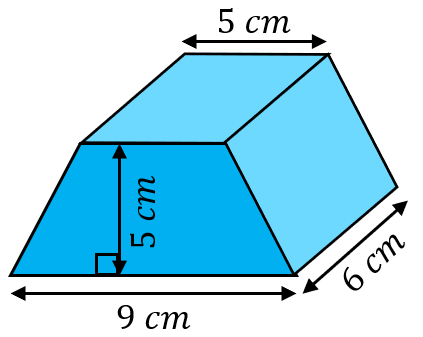 HFind the volume. 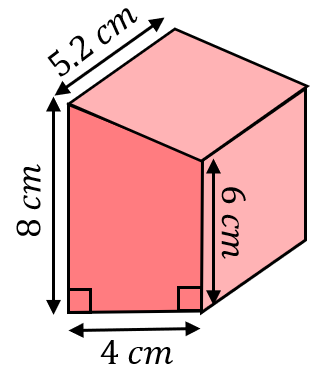 IFind the surface area. The cross section is a regular 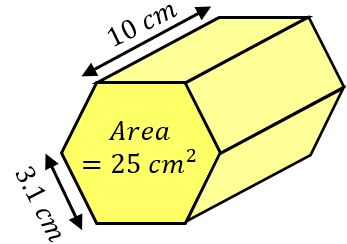 hexagon.JFind the surface area. 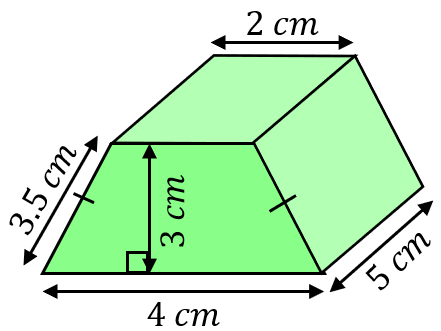 KThe volume is . Find the value of .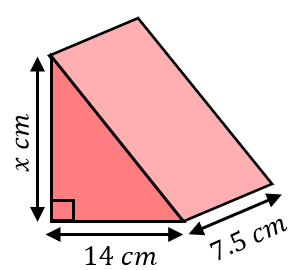 LThe surface area is . Find the value of . 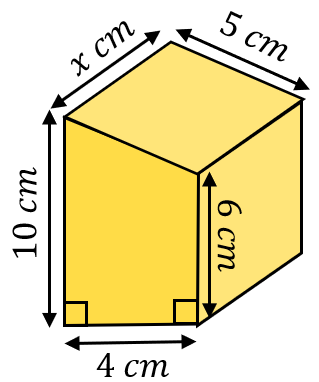 To get the three-digit code, add all your answers together and round to the nearest integer.To get the three-digit code, add all your answers together and round to the nearest integer.To get the three-digit code, add all your answers together and round to the nearest integer.To get the three-digit code, add all your answers together and round to the nearest integer.